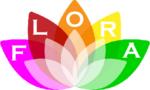 Referat af FLORA bestyrelsesmøde 10. marts 2021 – via TEAMS.Til stede: Birte Nielsen, Britt S. Vilstrup, Michael E. Henriksen, Alexia Sejer, Lizzi Edlich, Gitte Nielsen, Louise Verner Machholdt, Richard Bentzen.Afbud: ingenReferent: BirteValg af referent – Birte.Økonomi: Alexia fortæller at saldoen d.d. står på ca. 26.000,- kr. og består af en fin saldo fra sidste år og kontingent for januar og februar i år.Vi har pt. 36 medlemmer og den høje kontingent indbetaling i december, var fordi Camilla fra DCE var indmeldt med tilbagevirkende kraft.Regnskabet blev godkendt af bestyrelsen. Grundet vi ikke mødes fysisk, underskriver Iben og Alexia regnskabet elektronisk og Birte fysisk efterfølgende. Eneste kommentar til regnskabet var omkring Jule tam tam, som er på fordi HR, IT og DCE ikke havde nået at afholde noget inden jul, og deres beløb derfor var overført til 2021. Birte bad om at når de fandt på noget i afdelingen, at der står ”jule tam tam” på kvitteringerne til Alexia, så hun ved hvilket punkt de skal ind under i regnskabet.Budgettet blev rettet til med mulighed for ændring efter GF. Dato for GF i 2021: Vi blev enige om Birte finder en dag i uge 15.Birte indkalder til generalforsamlingen via TEAMS, og da det er online bliver der ikke forplejning denne gang, men vi opfordrer til at man evt. selv kan have lidt af skåle i til mødet.Birte forhører sig om en i DCE har ”lyst” være dirigent og referent.Forslag: Richard havde et bud på foredrag af Karen Marie Lillelund, men da hun er meget dyr, aftalte vi at forhøre os hos enten vores egne institutter / personaleforeninger. Michael og Lizzi havde også forslag om andre underholdere. Der var enighed om at der jo er flere at vælge mellem i ONLINE shows i de her Corona tider, så vi besluttede at holde posten foredrag åben på budgettet, og tager stilling nå vi har lidt flere forslag og priser at vælge mellem, og det kan også være at der dukker nogle forslag op på GF. Vi blev nogenlunde enige om at foredraget skulle ligge fra ca. kl. 14 eller 14.30, og at april og maj ikke var gode måneder pga. travlhed o.l. Michael foreslog også noget Kahoot, og Birte nævnte at vi kunne genbruge nogle af de konkurrencer som allerede lå derinde, evt. fra en 6. klasse fra jylland…. eller andre spændende. De er jo ganske korte konkurrencer og behøver ikke være mere end 10 min. evt. i forbindelse med frokosten, så der ikke skal sættes meget tid af til det. Præmien kunne være et flot diplom Diverse:Hvordan er stemningen, skal vi springe tilskud fra Niels over i år?: Vi blev enige om at søge tilskuddet som vi plejer, og sørge for et pænt overskud til brug for en forhåbentlig Besigtigelsestur i 2022. Vi har en aftale med Niels Damgaard om ikke at samle sammen, men at vi får brugt foreningspengene fornuftig på arrangementer løbende i året, men under de forhold vi har haft i Corona tiden, vi vil gerne kunne ”give den gas” når vi forhåbentlig må ses fysisk igen.Næste møde: Ved indkaldelsen af generalforsamlingen, får medlemmerne mulighed for at indsende forslag – hvis der er forslag, så må vi tage et kort møde, og ellers er næste bestyrelsesmøde højst en måned efter GF, så vi kan fordele hvem der skal være tovholdere på aktiviteterne.